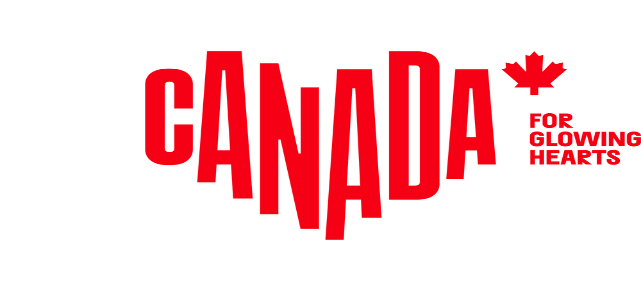 M E D I E N I N F O R M A T I O NStory Idea (2022)Wale beobachten von Küste zu KüsteKanada hat die mit Abstand längste Küstenlinie der Welt, und deshalb ist es auch nicht verwunderlich, dass das Ahornland auch beim Thema Walbeobachtung eine Klasse für sich ist. Mehr als 30 Walarten tummeln sich in den Gewässern der Atlantik-, Pazifik- und Eismeerküste!Die beste Zeit für die Beobachtung der sanften Giganten ist von Mai bis Oktober, abhängig von der jeweiligen Art und ihrem artspezifischen Migrationsziel. Walbeobachtung ist in Kanada von Küste zu Küste möglich. Die besten Aussichten auf eine Sichtung der Riesen der Meere und Veranstalter, die für eine regelkonforme Beobachtung garantieren, finden sich an folgenden Orten im Ahornland.Neufundland und LabradorDer Name der Provinz steht für spektakuläre Walbeobachtung durch und durch. Allein die so genannte Iceberg Alley vor der Ostküste der Provinz zieht mehrere Dutzend Walarten an, allen voran die mit über 5.000 Tieren weltweit größte Buckelwalpopulation: Die sanften Riesen profitieren von den reichen Kaplin-, Krill- und Tintenfischbeständen und sind vor allem an ihren gewaltigen Schwanzflossen erkennbar. Nicht selten wuchten sie ihre gesamten 25 bis 30 Tonnen schweren Körper zu spektakulären Sprüngen aus dem Wasser und krachen donnernd ins Meer zurück. Auch Mink-, Finn-, Beluga- und Schwertwale sind häufig auf der Iceberg Alley zu sehen.Beste Zeit: Die Wale tauchen ab Ende Mai vor der Ostküste auf und werden bis Ende August, manchmal bis Mitte September gesichtet.Ausgangspunkt: St. John`sWarum in Neufundland und Labrador: Vor der Küste der Provinz erzeugt das Aufeinandertreffen von Golf- und Labradorstrom eine extrem artenreiche Vielfalt kleiner und kleinster Meereslebewesen: Für die Wale ist das ein Buffet, das sie magnetisch anzieht. Walbeobachtung in Neufundland und Labrador ist im Übrigen völlig unproblematisch: Die majestätischen Säuger lassen sich vielerorts auch beim Wandern von einem der vielen Küstentrails aus beobachten. Oder beim Paddeln im Kajak oder Angeln auf einem Fischerboot. Walbeobachtung und Neufundland und Labrador gehören einfach zusammen.Beispielhafte Whale-Watching-Anbieter: Ocean Quest Adventures, Iceberg Quest, Sea of Whales.ManitobaIm Westen der Hudson Bay im Norden Manitobas leben sage und schreibe 57.000 Belugawale! 4.000 von ihnen machen sich jeden Sommer zur Paarung in der Mündung des Churchill River auf. Dort lassen sich die kleinen weißen Wale auf Bootstouren vom Hafenstädtchen Churchill aus beobachten. Dabei nehmen die von Natur aus neugierigen Tiere das Boot gern aus nächster Nähe in Augenschein. Andere Möglichkeiten zur Beobachtung sind Schnorcheln, Paddeln und SUP-Paddleboarding.Beste Zeit: Anfang Juli bis Ende August. Ausgangspunkt: Winnipeg.Warum in Manitoba: Auf Kajaktouren im Mündungsgebiet des Churchill River sind Besucher oft von Belugas umgeben. Besucher auf Stand-up-Paddleboards erregen ebenfalls das Interesse der verspielten Tiere. Auf Touren im Schlauchboot übertragen Unterwassermikrofone die „Unterhaltungen“ der Belugas. Die kleinen Wale kommunizieren zirpend und pfeifend miteinander, was ihnen den Beinamen „Kanarienvögel der Meere“ eingebracht hat. Und auf Augenhöhe mit Belugas - die kleinen Wale stecken gern ihre Köpfe aus dem Wasser, um die Lage zu peilen - kann man sich beim Beluga Aqua Gliding begeben. Dabei legt sich der Abenteurer flach auf eine schwimmende, hinter dem Schlauchboot befestigte Matte und lässt die Belugas an sich herankommen. Hinweis: Walbeobachtung ermöglich zwar unvergessliche Momente, doch dabei sollten die Bundesvorschriften stets befolgt werden.Beispielhafte Anbieter: Frontiers North Adventures, Sea North Tours, Lazy Bear ExpeditionsBritish ColumbiaWalbeobachtung in British Columbia beginnt, sobald die ersten der gut 22.000 pazifischen Grauwale auf dem Weg nach Norden vor der Westküste von Vancouver Island aufkreuzen, meist im März. Im Sommer können Orcas auf Bootstouren von Vancouver und Victoria aus beobachtet werden: Über 80 sesshafte, „residents“ genannte Schwertwale sind zwischen dem Festland und Vancouver Island unterwegs. Zwischen Mai und Oktober gibt es auch Buckel- und Zwergwale zu sehen, und zwar im Norden von Vancouver Island und in den Gewässern vor Prince Rupert.Beste Zeit: Mitte März bis Oktober.Ausgangspunkt: Vancouver, Victoria und Nanaimo.Warum in BC? Die Provinz ist einer der besten Orte der Welt für Orcas, Buckel- und Grauwale. Vor allem Victoria ist für Orca-Sichtungen bekannt. Die Hauptstadt von BC liegt im Zentrum der weltweit höchsten Konzentration dieser schönen, schwarz-weißen Meeressäuger. Im Sommer liegt die Erfolgsquote für Orca-Sichtungen bei unglaublichen 95 Prozent.Beispielhafte Anbieter: Ocean Outfitters (Tofino), Coastal Rainforest Safaris (Port Hardy) und Prince of Whales (Victoria/Vancouver).QuébecAm Sankt-Lorenz-Strom von Québec - vor allem an der Cote-Nord - befinden sich einige der besten Walbeobachtungsspots der Welt. Von Mai bis Anfang Oktober schwimmen bis zu 13 Walarten, darunter viele Buckelwale, den bis Québec City salzhaltigen Strom flußaufwärts, um sich bei Tadoussac im Mündungsgebiet des Saguenay Fjord den Bauch vollzuschlagen. Auch Blauwale, die größten Wale überhaupt, werden hier gesichtet. Der Sankt-Lorenz-Strom ist einer der wenigen Orte auf der Welt, wo Blauwale in Küstennähe, wie beispielsweise in Bergeronnes unweit Tadoussac, beobachtet werden können. Beste Zeit: Belugawale sind das ganze Jahr hindurch bei Tadoussac und im Saguenay Fjord zu sehen. Ansonsten ist Juni bis Anfang Oktober ist die beste Zeit, um Wale an der Côte-Nord, im Saguenay-Fjord und vor der Gaspé-Halbinsel zu beobachten.Ausgangspunkt: Québec City.Warum in Québec? Der Saguenay-Fjord führt Süßwasser, der Sankt-Lorenz-Strom Salzwasser. Im Mündungsgebiet bei Tadoussac treffen beide aufeinander und erzeugen so einen beispiellosen Krill- und Planktonreichtum, der den Walen Nahrung im Überfluss bietet und diesen Abschnitt zu einem Paradies für Walbeobachter macht.Beispielhafte Anbieter: Croisières AML, Mer et Monde Écotours.Hintergrundinformationen zu Schutzmaßnahmen und nachhaltigem TourismusVon Kanadas über 30 Walarten gelten laut Species at Risk Act (SARA) 19 als gefährdet, bedroht oder besonders gefährdet. Zu den am stärksten betroffenen Walen zählen der Nordatlantische Glattwal, der Südliche Schwertwal und der Belugawal im Sankt-Lorenz-Strom. Menschliche Aktivitäten wie Wasserverschmutzung, Lärmbelästigung, die Netzfischerei sowie Schiffsunfälle sind für sie die größten Gefahren. Im März 2020 brachte die kanadische Regierung deshalb neue Gesetze zum Schutz der auf unter 400 Tiere gesunkenen Glattwal-Population im Nord-Atlantik auf den Weg. Zu den neuen Vorschriften gehören die Einhaltung noch größerer Abstände bei der Walbeobachtung sowie die vorübergehende oder saisonale Sperrung von Fischereigebieten, in denen Wale geortet wurden.   Schon gewusst? Auch der Tourismus trägt zum Schutz der Wale bei! Veranstalter von Whale-Watching-Touren betrachten es als ihre Pflicht, ihre Gäste für den Schutz der Meeresfauna zu sensibilisieren. "Wir sind die Augen und Ohren der Öffentlichkeit und schlagen Alarm, wenn Wale belästigt oder gequält werden", so Mike Reimer, Eigentümer von Churchill Wild, in einem Interview mit National Geographic. Reisende können ihren Teil dazu beitragen, indem sie bei solchen Veranstaltern buchen, die sich strikt an die Gesetze zum Schutz der Wale halten. Die Pacific Whale Watch Association führt eine Liste mit diesen Unternehmen in BC, die Eco-Whale Alliance in Québec bietet eine Liste mit Veranstaltern am Sankt- Lorenz-Strom.Informationen für die Redaktion: Passendes Bildmaterial zu unseren Story Ideas findet sich hier.Weitere Informationen für Medien, viele Story Ideas, Storyteller und alle Pressemitteilungen undNews gibt’s unter: www.kanada-presse.deUnseren Media-Newsletter und Pressemitteilungen können Sie hier abonnieren.Über Destination CanadaDestination Canada ist das offizielle kanadische Marketing-Unternehmen für den Tourismus. Wir möchten die Welt dazu inspirieren, die kulturelle Vielfältigkeit Kanadas zu entdecken. Gemeinsam mit unseren Partnern in der Tourismusbranche und den Regierungen der Territorien und Provinzen von Kanada bewerben und vermarkten wir Kanada in zehn Ländern weltweit, führen Marktforschungen durch und fördern die Entwicklung der Branche und ihrer Produkte.  www.canada.travel/corporatePressekontakt:Destination Canadaproudly [re]presented byThe Destination OfficeKIRSTEN BUNGARTSENIOR PUBLICIST/ MANAGER PR & MEDIA Lindener Str. 128, D-44879 Bochum, GermanyPhone: +49 (0) 234 324 980 75, Fax: +49 (0) 234 324 980 79kirsten@destination-office.de , www.kanada-presse.de, www.keepexploring.de